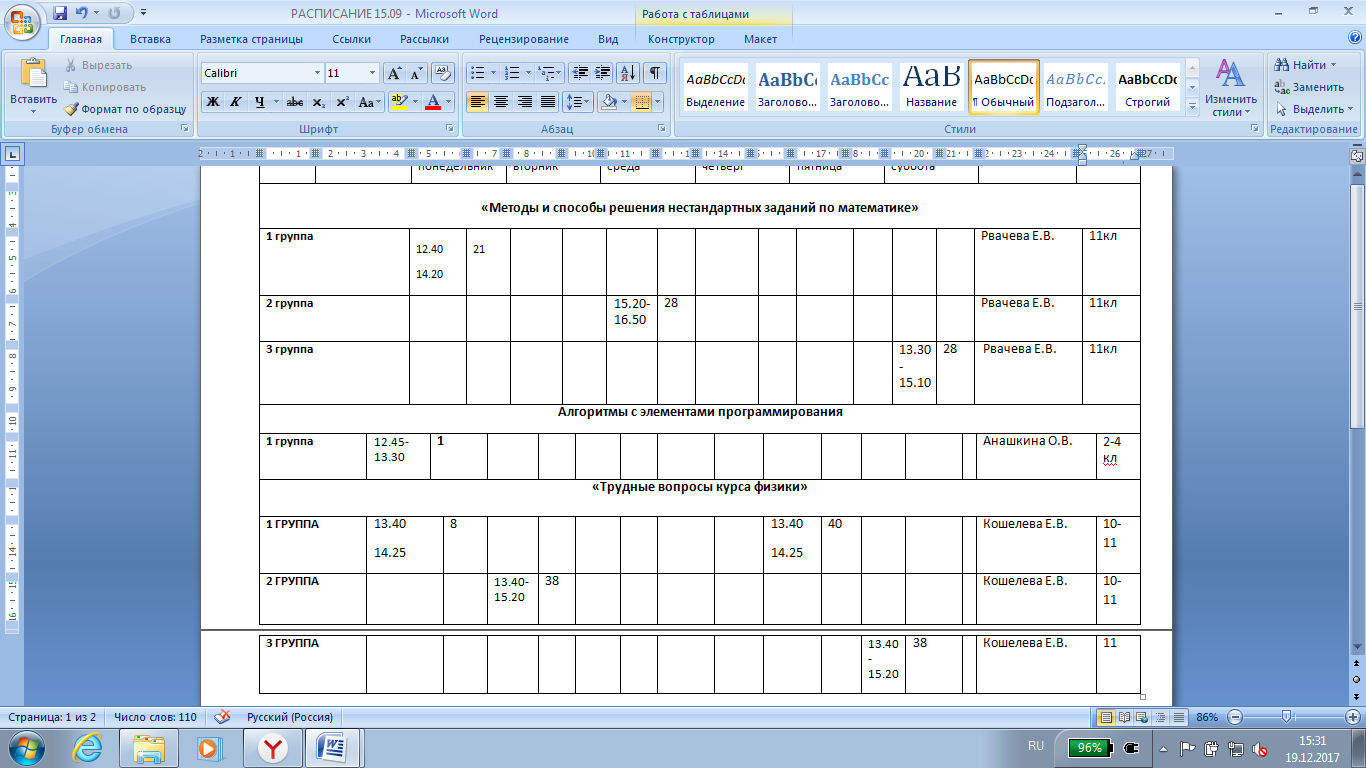 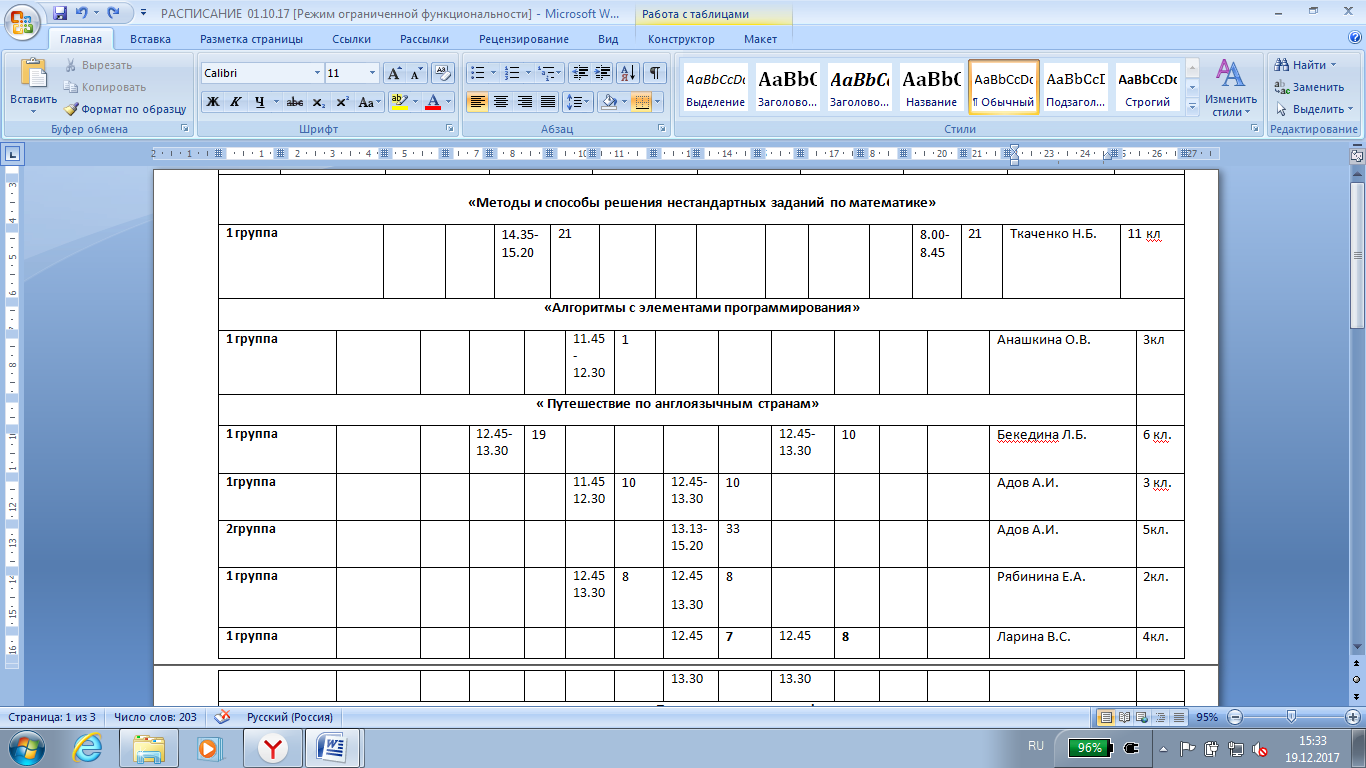 ВремязанятияВремязанятия№Кабинета№КабинетаВремязанятияВремязанятияВремязанятияВремязанятия№Кабинета№Кабинета№КабинетаВремязанятияВремязанятияВремязанятияВремязанятия№Кабинета№Кабинета№КабинетаВремязанятияВремязанятия№Кабинета№Кабинета№КабинетаВремязанятияВремязанятияВремязанятия№Кабинета№Кабинета№КабинетаВремязанятияВремязанятияВремязанятияВремязанятия№Кабинета№Кабинета№Кабинета№КабинетаФ.И.О.педагогаФ.И.О.педагогакласскласскласспонедельникпонедельникпонедельникпонедельниквторниквторниквторниквторниквторниквторниквторниксредасредасредасредасредасредасредачетвергчетвергчетвергчетвергчетвергпятницапятницапятницапятницапятницапятницасубботасубботасубботасубботасубботасубботасубботасубботаФ.И.О.педагогаФ.И.О.педагогакласскласскласс1   «Английский язык для дошкольников 6-7лет»   «Английский язык для дошкольников 6-7лет»   «Английский язык для дошкольников 6-7лет»   «Английский язык для дошкольников 6-7лет»   «Английский язык для дошкольников 6-7лет»   «Английский язык для дошкольников 6-7лет»   «Английский язык для дошкольников 6-7лет»   «Английский язык для дошкольников 6-7лет»   «Английский язык для дошкольников 6-7лет»   «Английский язык для дошкольников 6-7лет»   «Английский язык для дошкольников 6-7лет»   «Английский язык для дошкольников 6-7лет»   «Английский язык для дошкольников 6-7лет»   «Английский язык для дошкольников 6-7лет»   «Английский язык для дошкольников 6-7лет»   «Английский язык для дошкольников 6-7лет»   «Английский язык для дошкольников 6-7лет»   «Английский язык для дошкольников 6-7лет»   «Английский язык для дошкольников 6-7лет»   «Английский язык для дошкольников 6-7лет»   «Английский язык для дошкольников 6-7лет»   «Английский язык для дошкольников 6-7лет»   «Английский язык для дошкольников 6-7лет»   «Английский язык для дошкольников 6-7лет»   «Английский язык для дошкольников 6-7лет»   «Английский язык для дошкольников 6-7лет»   «Английский язык для дошкольников 6-7лет»   «Английский язык для дошкольников 6-7лет»   «Английский язык для дошкольников 6-7лет»   «Английский язык для дошкольников 6-7лет»   «Английский язык для дошкольников 6-7лет»   «Английский язык для дошкольников 6-7лет»   «Английский язык для дошкольников 6-7лет»   «Английский язык для дошкольников 6-7лет»   «Английский язык для дошкольников 6-7лет»   «Английский язык для дошкольников 6-7лет»   «Английский язык для дошкольников 6-7лет»   «Английский язык для дошкольников 6-7лет»   «Английский язык для дошкольников 6-7лет»   «Английский язык для дошкольников 6-7лет»   «Английский язык для дошкольников 6-7лет»   «Английский язык для дошкольников 6-7лет»   «Английский язык для дошкольников 6-7лет»   «Английский язык для дошкольников 6-7лет»   «Английский язык для дошкольников 6-7лет»1группа1группа1группа1группа17.00-18.1017.00-18.1017.00-18.10К.16К.16К.16Ларина В.С.Ларина В.С.Дошкольники 6-7Дошкольники 6-7Дошкольники 6-7                                       «Речевая гимнастика для дошкольников 6-7 лет»                                       «Речевая гимнастика для дошкольников 6-7 лет»                                       «Речевая гимнастика для дошкольников 6-7 лет»                                       «Речевая гимнастика для дошкольников 6-7 лет»                                       «Речевая гимнастика для дошкольников 6-7 лет»                                       «Речевая гимнастика для дошкольников 6-7 лет»                                       «Речевая гимнастика для дошкольников 6-7 лет»                                       «Речевая гимнастика для дошкольников 6-7 лет»                                       «Речевая гимнастика для дошкольников 6-7 лет»                                       «Речевая гимнастика для дошкольников 6-7 лет»                                       «Речевая гимнастика для дошкольников 6-7 лет»                                       «Речевая гимнастика для дошкольников 6-7 лет»                                       «Речевая гимнастика для дошкольников 6-7 лет»                                       «Речевая гимнастика для дошкольников 6-7 лет»                                       «Речевая гимнастика для дошкольников 6-7 лет»                                       «Речевая гимнастика для дошкольников 6-7 лет»                                       «Речевая гимнастика для дошкольников 6-7 лет»                                       «Речевая гимнастика для дошкольников 6-7 лет»                                       «Речевая гимнастика для дошкольников 6-7 лет»                                       «Речевая гимнастика для дошкольников 6-7 лет»                                       «Речевая гимнастика для дошкольников 6-7 лет»                                       «Речевая гимнастика для дошкольников 6-7 лет»                                       «Речевая гимнастика для дошкольников 6-7 лет»                                       «Речевая гимнастика для дошкольников 6-7 лет»                                       «Речевая гимнастика для дошкольников 6-7 лет»                                       «Речевая гимнастика для дошкольников 6-7 лет»                                       «Речевая гимнастика для дошкольников 6-7 лет»                                       «Речевая гимнастика для дошкольников 6-7 лет»                                       «Речевая гимнастика для дошкольников 6-7 лет»                                       «Речевая гимнастика для дошкольников 6-7 лет»                                       «Речевая гимнастика для дошкольников 6-7 лет»                                       «Речевая гимнастика для дошкольников 6-7 лет»                                       «Речевая гимнастика для дошкольников 6-7 лет»                                       «Речевая гимнастика для дошкольников 6-7 лет»                                       «Речевая гимнастика для дошкольников 6-7 лет»                                       «Речевая гимнастика для дошкольников 6-7 лет»                                       «Речевая гимнастика для дошкольников 6-7 лет»                                       «Речевая гимнастика для дошкольников 6-7 лет»                                       «Речевая гимнастика для дошкольников 6-7 лет»                                       «Речевая гимнастика для дошкольников 6-7 лет»                                       «Речевая гимнастика для дошкольников 6-7 лет»                                       «Речевая гимнастика для дошкольников 6-7 лет»                                       «Речевая гимнастика для дошкольников 6-7 лет»                                       «Речевая гимнастика для дошкольников 6-7 лет»                                       «Речевая гимнастика для дошкольников 6-7 лет»                                       «Речевая гимнастика для дошкольников 6-7 лет»1 группа1 группа1 группа1 группа17.00-18.1017.00-18.1017.00-18.1017.00-18.10К.л.К.л.К.л.Котенко В.В.Котенко В.В.Котенко В.В.Котенко В.В.Дошкольники 6-7Дошкольники 6-7Дошкольники 6-72 группа2 группа2 группа2 группа17.00-18.1017.00-18.10К.л.К.л.Котенко В.В.Котенко В.В.Котенко В.В.Котенко В.В.Дошкольники 6-7Дошкольники 6-7Дошкольники 6-7«Методы и способы решения нестандартных заданий по математике»«Методы и способы решения нестандартных заданий по математике»«Методы и способы решения нестандартных заданий по математике»«Методы и способы решения нестандартных заданий по математике»«Методы и способы решения нестандартных заданий по математике»«Методы и способы решения нестандартных заданий по математике»«Методы и способы решения нестандартных заданий по математике»«Методы и способы решения нестандартных заданий по математике»«Методы и способы решения нестандартных заданий по математике»«Методы и способы решения нестандартных заданий по математике»«Методы и способы решения нестандартных заданий по математике»«Методы и способы решения нестандартных заданий по математике»«Методы и способы решения нестандартных заданий по математике»«Методы и способы решения нестандартных заданий по математике»«Методы и способы решения нестандартных заданий по математике»«Методы и способы решения нестандартных заданий по математике»«Методы и способы решения нестандартных заданий по математике»«Методы и способы решения нестандартных заданий по математике»«Методы и способы решения нестандартных заданий по математике»«Методы и способы решения нестандартных заданий по математике»«Методы и способы решения нестандартных заданий по математике»«Методы и способы решения нестандартных заданий по математике»«Методы и способы решения нестандартных заданий по математике»«Методы и способы решения нестандартных заданий по математике»«Методы и способы решения нестандартных заданий по математике»«Методы и способы решения нестандартных заданий по математике»«Методы и способы решения нестандартных заданий по математике»«Методы и способы решения нестандартных заданий по математике»«Методы и способы решения нестандартных заданий по математике»«Методы и способы решения нестандартных заданий по математике»«Методы и способы решения нестандартных заданий по математике»«Методы и способы решения нестандартных заданий по математике»«Методы и способы решения нестандартных заданий по математике»«Методы и способы решения нестандартных заданий по математике»«Методы и способы решения нестандартных заданий по математике»«Методы и способы решения нестандартных заданий по математике»«Методы и способы решения нестандартных заданий по математике»«Методы и способы решения нестандартных заданий по математике»«Методы и способы решения нестандартных заданий по математике»«Методы и способы решения нестандартных заданий по математике»«Методы и способы решения нестандартных заданий по математике»«Методы и способы решения нестандартных заданий по математике»«Методы и способы решения нестандартных заданий по математике»«Методы и способы решения нестандартных заданий по математике»«Методы и способы решения нестандартных заданий по математике»«Методы и способы решения нестандартных заданий по математике»1 группа1 группа1 группа12.4014.2012.4014.2012.4014.2029292929Чудинова О.А.Чудинова О.А.Чудинова О.А.Чудинова О.А.9кл9кл2 группа2 группа2 группа15.20-16.5015.20-16.5015.20-16.5029292929Чудинова О.А.Чудинова О.А.Чудинова О.А.Чудинова О.А.9кл9кл3 группа3 группа3 группа13.30-15.1013.30-15.1029292929Чудинова О.А.Чудинова О.А.Чудинова О.А.Чудинова О.А.9кл9кл«Алгоритмы с элементами программирования»«Алгоритмы с элементами программирования»«Алгоритмы с элементами программирования»«Алгоритмы с элементами программирования»«Алгоритмы с элементами программирования»«Алгоритмы с элементами программирования»«Алгоритмы с элементами программирования»«Алгоритмы с элементами программирования»«Алгоритмы с элементами программирования»«Алгоритмы с элементами программирования»«Алгоритмы с элементами программирования»«Алгоритмы с элементами программирования»«Алгоритмы с элементами программирования»«Алгоритмы с элементами программирования»«Алгоритмы с элементами программирования»«Алгоритмы с элементами программирования»«Алгоритмы с элементами программирования»«Алгоритмы с элементами программирования»«Алгоритмы с элементами программирования»«Алгоритмы с элементами программирования»«Алгоритмы с элементами программирования»«Алгоритмы с элементами программирования»«Алгоритмы с элементами программирования»«Алгоритмы с элементами программирования»«Алгоритмы с элементами программирования»«Алгоритмы с элементами программирования»«Алгоритмы с элементами программирования»«Алгоритмы с элементами программирования»«Алгоритмы с элементами программирования»«Алгоритмы с элементами программирования»«Алгоритмы с элементами программирования»«Алгоритмы с элементами программирования»«Алгоритмы с элементами программирования»«Алгоритмы с элементами программирования»«Алгоритмы с элементами программирования»«Алгоритмы с элементами программирования»«Алгоритмы с элементами программирования»«Алгоритмы с элементами программирования»«Алгоритмы с элементами программирования»«Алгоритмы с элементами программирования»«Алгоритмы с элементами программирования»«Алгоритмы с элементами программирования»«Алгоритмы с элементами программирования»«Алгоритмы с элементами программирования»«Алгоритмы с элементами программирования»«Алгоритмы с элементами программирования»1 группа1 группа12.45-13.3012.45-13.3012.45-13.30111Анашкина О.В.Анашкина О.В.Анашкина О.В.2-4 кл2группа2группа12.45-13.3012.45-13.3012.45-13.30111 Анашкина О.В. Анашкина О.В. Анашкина О.В.2-4 кл.3группа3группа12.45-13.3012.45-13.3012.45-13.301111Анашкина О.В.Анашкина О.В.Анашкина О.В.2-4кл1 группа1 группа12.45-13.3012.45-13.3012.45-13.3011Гераськина И.В.Гераськина И.В.Гераськина И.В.2кл.2группа2группа12.45-13.3012.45-13.3012.45-13.30111Гераськина И.В.Гераськина И.В.Гераськина И.В.2кл.3группа3группа12.45-13.3012.45-13.3012.45-13.30111Гераськина И.В.Гераськина И.В.Гераськина И.В.2кл.4 группа4 группа12.45-13.3012.45-13.3012.45-13.30111Гераськина И.В.Гераськина И.В.Гераськина И.В.6кл.« Экономика вокруг нас»« Экономика вокруг нас»« Экономика вокруг нас»« Экономика вокруг нас»« Экономика вокруг нас»« Экономика вокруг нас»« Экономика вокруг нас»« Экономика вокруг нас»« Экономика вокруг нас»« Экономика вокруг нас»« Экономика вокруг нас»« Экономика вокруг нас»« Экономика вокруг нас»« Экономика вокруг нас»« Экономика вокруг нас»« Экономика вокруг нас»« Экономика вокруг нас»« Экономика вокруг нас»« Экономика вокруг нас»« Экономика вокруг нас»« Экономика вокруг нас»« Экономика вокруг нас»« Экономика вокруг нас»« Экономика вокруг нас»« Экономика вокруг нас»« Экономика вокруг нас»« Экономика вокруг нас»« Экономика вокруг нас»« Экономика вокруг нас»« Экономика вокруг нас»« Экономика вокруг нас»« Экономика вокруг нас»« Экономика вокруг нас»« Экономика вокруг нас»« Экономика вокруг нас»« Экономика вокруг нас»« Экономика вокруг нас»« Экономика вокруг нас»« Экономика вокруг нас»« Экономика вокруг нас»« Экономика вокруг нас»« Экономика вокруг нас»« Экономика вокруг нас»« Экономика вокруг нас»« Экономика вокруг нас»1 группа1 группа13.30-17.2013.30-17.2013.30-17.201818Краснянский А.Ю.Краснянский А.Ю.Краснянский А.Ю.9 кл.2группа2группа8.00-8.458.00-8.458.00-8.4522222212.40-13.3012.40-13.3012.40-13.3018181818Краснянский А.Ю.Краснянский А.Ю.Краснянский А.Ю.9 кл.3группа3группа13.13-15.2013.13-15.2013.13-15.20181818Краснянский А.Ю.Краснянский А.Ю.Краснянский А.Ю.9 кл.4 группа4 группа13.30-15.2013.30-15.2013.30-15.2018181818Краснянский А.Ю.Краснянский А.Ю.Краснянский А.Ю.9кл.1 группа1 группа13.30-15.2013.30-15.2013.30-15.2013.30-15.20151515Пелих В.В.Пелих В.В.Пелих В.В.9кл.2 группа2 группа13.30-15.2013.30-15.2013.30-15.20151515Пелих В.ВПелих В.ВПелих В.В9кл1группа1группа13.4014.2513.4014.2513.4014.251111118.00-8.458.00-8.458.00-8.45111111Брандина О.Г.Брандина О.Г.Брандина О.Г.10-11кл.«Методы и способы решения нестандартных заданий по математике»«Методы и способы решения нестандартных заданий по математике»«Методы и способы решения нестандартных заданий по математике»«Методы и способы решения нестандартных заданий по математике»«Методы и способы решения нестандартных заданий по математике»«Методы и способы решения нестандартных заданий по математике»«Методы и способы решения нестандартных заданий по математике»«Методы и способы решения нестандартных заданий по математике»«Методы и способы решения нестандартных заданий по математике»«Методы и способы решения нестандартных заданий по математике»«Методы и способы решения нестандартных заданий по математике»«Методы и способы решения нестандартных заданий по математике»«Методы и способы решения нестандартных заданий по математике»«Методы и способы решения нестандартных заданий по математике»«Методы и способы решения нестандартных заданий по математике»«Методы и способы решения нестандартных заданий по математике»«Методы и способы решения нестандартных заданий по математике»«Методы и способы решения нестандартных заданий по математике»«Методы и способы решения нестандартных заданий по математике»«Методы и способы решения нестандартных заданий по математике»«Методы и способы решения нестандартных заданий по математике»«Методы и способы решения нестандартных заданий по математике»«Методы и способы решения нестандартных заданий по математике»«Методы и способы решения нестандартных заданий по математике»«Методы и способы решения нестандартных заданий по математике»«Методы и способы решения нестандартных заданий по математике»«Методы и способы решения нестандартных заданий по математике»«Методы и способы решения нестандартных заданий по математике»«Методы и способы решения нестандартных заданий по математике»1 группа1 группа14.35-15.2014.35-15.2021218.00-8.458.00-8.452121Ткаченко Н.Б.11 кл11 кл«Алгоритмы с элементами программирования»«Алгоритмы с элементами программирования»«Алгоритмы с элементами программирования»«Алгоритмы с элементами программирования»«Алгоритмы с элементами программирования»«Алгоритмы с элементами программирования»«Алгоритмы с элементами программирования»«Алгоритмы с элементами программирования»«Алгоритмы с элементами программирования»«Алгоритмы с элементами программирования»«Алгоритмы с элементами программирования»«Алгоритмы с элементами программирования»«Алгоритмы с элементами программирования»«Алгоритмы с элементами программирования»«Алгоритмы с элементами программирования»«Алгоритмы с элементами программирования»«Алгоритмы с элементами программирования»«Алгоритмы с элементами программирования»«Алгоритмы с элементами программирования»«Алгоритмы с элементами программирования»«Алгоритмы с элементами программирования»«Алгоритмы с элементами программирования»«Алгоритмы с элементами программирования»«Алгоритмы с элементами программирования»«Алгоритмы с элементами программирования»«Алгоритмы с элементами программирования»«Алгоритмы с элементами программирования»«Алгоритмы с элементами программирования»«Алгоритмы с элементами программирования»1 группа11.45-12.3011.45-12.301Анашкина О.В.Анашкина О.В.Анашкина О.В.3кл« Путешествие по англоязычным странам»« Путешествие по англоязычным странам»« Путешествие по англоязычным странам»« Путешествие по англоязычным странам»« Путешествие по англоязычным странам»« Путешествие по англоязычным странам»« Путешествие по англоязычным странам»« Путешествие по англоязычным странам»« Путешествие по англоязычным странам»« Путешествие по англоязычным странам»« Путешествие по англоязычным странам»« Путешествие по англоязычным странам»« Путешествие по англоязычным странам»« Путешествие по англоязычным странам»« Путешествие по англоязычным странам»« Путешествие по англоязычным странам»« Путешествие по англоязычным странам»« Путешествие по англоязычным странам»« Путешествие по англоязычным странам»« Путешествие по англоязычным странам»« Путешествие по англоязычным странам»« Путешествие по англоязычным странам»« Путешествие по англоязычным странам»« Путешествие по англоязычным странам»« Путешествие по англоязычным странам»« Путешествие по англоязычным странам»« Путешествие по англоязычным странам»« Путешествие по англоязычным странам»1 группа12.45- 13.3012.45- 13.30191912.45- 13.3012.45- 13.301010Бекедина Л.Б.Бекедина Л.Б.Бекедина Л.Б.6 кл.1группа11.4512.3011.4512.30101012.45- 13.3012.45- 13.301010Адов А.И.Адов А.И.Адов А.И.3 кл.2группа13.13-15.2013.13-15.203333Адов А.И.Адов А.И.Адов А.И.5кл.1 группа12.4513.3012.4513.308812.4513.3012.4513.3088Рябинина Е.А.Рябинина Е.А.Рябинина Е.А.2кл.1 группа12.4513.3012.4513.307712.4513.3012.4513.3088Ларина В.С.Ларина В.С.Ларина В.С.4кл.                                                                                                                                      « Трудные вопросы курса физики»                                                                                                                                      « Трудные вопросы курса физики»                                                                                                                                      « Трудные вопросы курса физики»                                                                                                                                      « Трудные вопросы курса физики»                                                                                                                                      « Трудные вопросы курса физики»                                                                                                                                      « Трудные вопросы курса физики»                                                                                                                                      « Трудные вопросы курса физики»                                                                                                                                      « Трудные вопросы курса физики»                                                                                                                                      « Трудные вопросы курса физики»                                                                                                                                      « Трудные вопросы курса физики»                                                                                                                                      « Трудные вопросы курса физики»                                                                                                                                      « Трудные вопросы курса физики»                                                                                                                                      « Трудные вопросы курса физики»                                                                                                                                      « Трудные вопросы курса физики»                                                                                                                                      « Трудные вопросы курса физики»                                                                                                                                      « Трудные вопросы курса физики»                                                                                                                                      « Трудные вопросы курса физики»                                                                                                                                      « Трудные вопросы курса физики»                                                                                                                                      « Трудные вопросы курса физики»                                                                                                                                      « Трудные вопросы курса физики»                                                                                                                                      « Трудные вопросы курса физики»                                                                                                                                      « Трудные вопросы курса физики»                                                                                                                                      « Трудные вопросы курса физики»                                                                                                                                      « Трудные вопросы курса физики»                                                                                                                                      « Трудные вопросы курса физики»                                                                                                                                      « Трудные вопросы курса физики»                                                                                                                                      « Трудные вопросы курса физики»                                                                                                                                      « Трудные вопросы курса физики»1группа13.4014.2513.4014.25111113.4014.2513.4014.251111Брандина О.Г.Брандина О.Г.Брандина О.Г.10-11кл.2 группа8.00-8.458.00-8.45111113.4014.2513.4014.251111Брандина О.Г.Брандина О.Г.Брандина О.Г.10-11 кл.                                                                                                                      «Редактирование текстов различных жанров»                                                                                                                      «Редактирование текстов различных жанров»                                                                                                                      «Редактирование текстов различных жанров»                                                                                                                      «Редактирование текстов различных жанров»                                                                                                                      «Редактирование текстов различных жанров»                                                                                                                      «Редактирование текстов различных жанров»                                                                                                                      «Редактирование текстов различных жанров»                                                                                                                      «Редактирование текстов различных жанров»                                                                                                                      «Редактирование текстов различных жанров»                                                                                                                      «Редактирование текстов различных жанров»                                                                                                                      «Редактирование текстов различных жанров»                                                                                                                      «Редактирование текстов различных жанров»                                                                                                                      «Редактирование текстов различных жанров»                                                                                                                      «Редактирование текстов различных жанров»                                                                                                                      «Редактирование текстов различных жанров»                                                                                                                      «Редактирование текстов различных жанров»                                                                                                                      «Редактирование текстов различных жанров»                                                                                                                      «Редактирование текстов различных жанров»                                                                                                                      «Редактирование текстов различных жанров»                                                                                                                      «Редактирование текстов различных жанров»                                                                                                                      «Редактирование текстов различных жанров»                                                                                                                      «Редактирование текстов различных жанров»                                                                                                                      «Редактирование текстов различных жанров»                                                                                                                      «Редактирование текстов различных жанров»                                                                                                                      «Редактирование текстов различных жанров»                                                                                                                      «Редактирование текстов различных жанров»                                                                                                                      «Редактирование текстов различных жанров»                                                                                                                      «Редактирование текстов различных жанров»1 группа13.30-15.0013.30-15.003333Шалович Ж.В.Шалович Ж.В.Шалович Ж.В.8 кл.2 группа12.45-14.1512.45-14.152626Шалович Ж.В.Шалович Ж.В.Шалович Ж.В.8 кл.1 группа14.30-16.0014.30-16.002525Шалович Ж.В.Шалович Ж.В.Шалович Ж.В.9кл.2 группа14.30-16.0014.30-16.002929Шалович Ж.В.Шалович Ж.В.Шалович Ж.В.9кл.«Любознательные и умелые»«Любознательные и умелые»«Любознательные и умелые»«Любознательные и умелые»«Любознательные и умелые»«Любознательные и умелые»«Любознательные и умелые»«Любознательные и умелые»«Любознательные и умелые»«Любознательные и умелые»«Любознательные и умелые»«Любознательные и умелые»«Любознательные и умелые»«Любознательные и умелые»«Любознательные и умелые»«Любознательные и умелые»«Любознательные и умелые»«Любознательные и умелые»«Любознательные и умелые»«Любознательные и умелые»«Любознательные и умелые»«Любознательные и умелые»«Любознательные и умелые»«Любознательные и умелые»«Любознательные и умелые»«Любознательные и умелые»«Любознательные и умелые»«Любознательные и умелые»«Любознательные и умелые»1 группа12.00-15.0012.00-15.00363612.00-15.0012.00-15.00363612.0015.0012.0015.00363612.0015.0012.0015.00363612.00-15.0012.00-15.003636Ефименкова Е.К.Ефименкова Е.К.Ефименкова Е.К.1 кл.«Алгоритмы с элементами программирования»«Алгоритмы с элементами программирования»«Алгоритмы с элементами программирования»«Алгоритмы с элементами программирования»«Алгоритмы с элементами программирования»«Алгоритмы с элементами программирования»«Алгоритмы с элементами программирования»«Алгоритмы с элементами программирования»«Алгоритмы с элементами программирования»«Алгоритмы с элементами программирования»«Алгоритмы с элементами программирования»«Алгоритмы с элементами программирования»«Алгоритмы с элементами программирования»«Алгоритмы с элементами программирования»«Алгоритмы с элементами программирования»1 группа13.40-14.251КАнашкина О.В.9кл.2 группа13.30-14.151КАнашкина О.В.9кл3 группа13.40-14.251КАнашкина О.В.9кл«Экономика вокруг нас»«Экономика вокруг нас»«Экономика вокруг нас»«Экономика вокруг нас»«Экономика вокруг нас»«Экономика вокруг нас»«Экономика вокруг нас»«Экономика вокруг нас»«Экономика вокруг нас»«Экономика вокруг нас»«Экономика вокруг нас»«Экономика вокруг нас»«Экономика вокруг нас»«Экономика вокруг нас»«Экономика вокруг нас»1 группа14.30-15.2018 кИванова Е.Л.9кл.«Трудные вопросы органической и неорганической химии»«Трудные вопросы органической и неорганической химии»«Трудные вопросы органической и неорганической химии»«Трудные вопросы органической и неорганической химии»«Трудные вопросы органической и неорганической химии»«Трудные вопросы органической и неорганической химии»«Трудные вопросы органической и неорганической химии»«Трудные вопросы органической и неорганической химии»«Трудные вопросы органической и неорганической химии»«Трудные вопросы органической и неорганической химии»«Трудные вопросы органической и неорганической химии»«Трудные вопросы органической и неорганической химии»«Трудные вопросы органической и неорганической химии»«Трудные вопросы органической и неорганической химии»«Трудные вопросы органической и неорганической химии»1 группа13.3015.2033Жук С.В.9кл.